                                                                                                                  «Творчество начинается с первого дня жизни…» 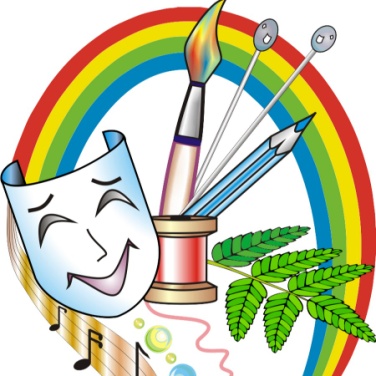                                                                                                                                                                 Энгельштейн	    ***           Все мы хотим, чтобы наши дети выросли достаточно развитыми, коммуникабельными, творческими личностями. А ведь способности к творчеству есть у каждого человека, но вот уровень творческих достижений не всегда бывает таким, каким должен обладать каждый современный человек.           Что же такое творчество?  - Это создание нового, несуществующего.          От чего зависит творчество? – От знаний умений навыков? И так и не совсем так.  Чем больше человек знает, тем выше его творческий потенциал. Главное самостоятельность, уверенность, инициативность, умение выходить за рамки стандартной ситуации, уметь оглядываться назад и анализировать собственные действия.    У детей 5-7 лет наравне с началом развития творческого мышления начинается развиваться логическое мышление.           -                 Играйте просто и каждый деньСобираясь в поход, длительную поездку, или туда, где придется переждать очередь и так далее. Особенно дома.1. Всегда держать при себе карандаш или ручку с блокнотом, чтобы можно было нарисовать задание.             Например:                                                       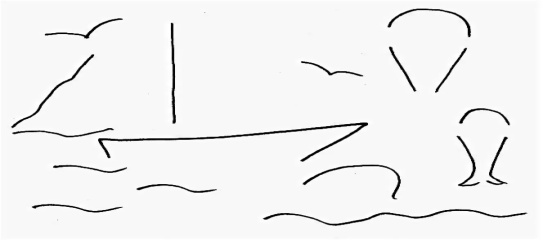 - нарисовать половинку предмета, задать вопрос, пусть ребенок скажет, что это такое и дорисует (возможно, несколько вариантов, пусть это будет даже не то, что вы придумали). Не забудьте похвалить ребенка за проявленный интерес и активность;2.  заранее приготовить вопросы и в удобный момент прочитать ребенку, пока он обдумывает и отвечает, время пройдет быстрее…Задачки на смекалкуНапример: -кто быстрее плавает утенок или цыпленок? -Кто быстрее долетит до цветка бабочка или гусеница? -Над лесом летели три рыбки, две приземлились, сколько улетело? -Что едят крокодилы на северном полюсе? -На столе лежало два яблока, одно разрезали, сколько стало яблок? -И так далее.3. Я возьму с собой в чемоданВремя потренировать память.Я отправляюсь в путешествие и возьму с собой в чемодан ласты.А я возьму с собой в чемодан ласты и бинокль.А возьму с собой в чемодан ласты, бинокль и куклу.И так далее. Каждый следующий перечисляет всё, что уже положили в чемодан и добавляет своё. До первой ошибки.                                         -                 Играйте со смыслом  Радуга из мыльных пузырей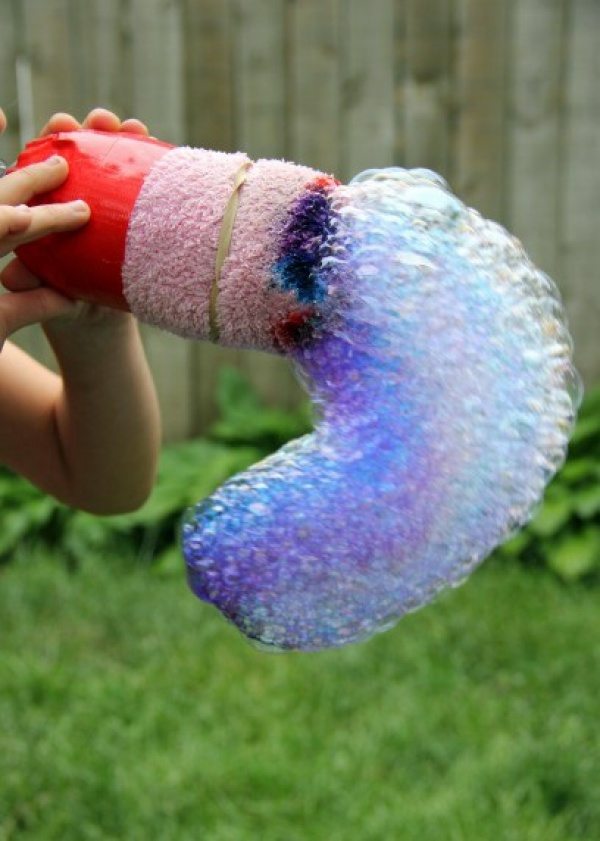        Возьми пластиковую бутылку и отрежь у нее конец. Затем натяни на получившуюся дырку носок и закрепи его клейкой лентой. Капни на носок пищевыми красителями. Смешай средство для мытья посуды с небольшим количеством воды. После того окуни носок в эту смесь и можешь спокойно выдувать радужные пузыри.  Неординарный теннис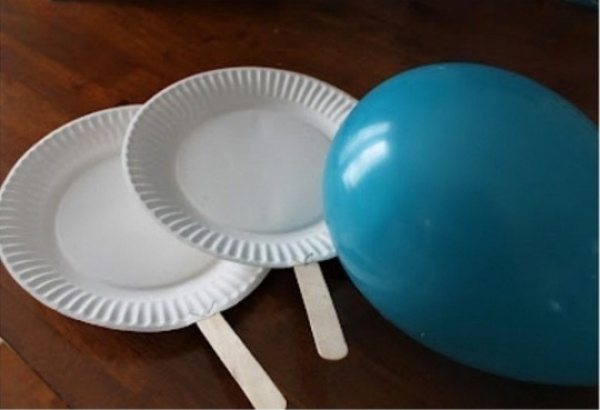        Альтернативой обычному теннису может стать соревнование с использованием одноразовых тарелок, палочек от мороженого и воздушного шара.Из картонной коробки можно сделать еще кое-что интересное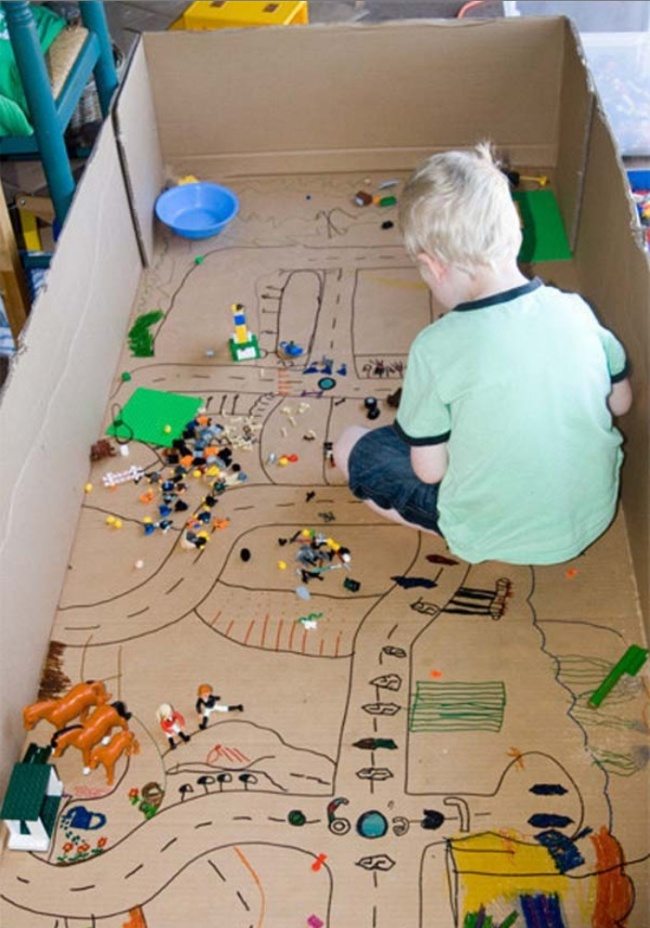 Можно смастерить с ребенком целый город: нарисовать дороги, расставить машинки и человечков. А дальше малыш уже сам превратит это в увлекательную игру.           -	Рисуйте необычным способом  - шарики надуть так, чтобы ребенок мог свободно удерживать в руке и выложить краску на любую основу;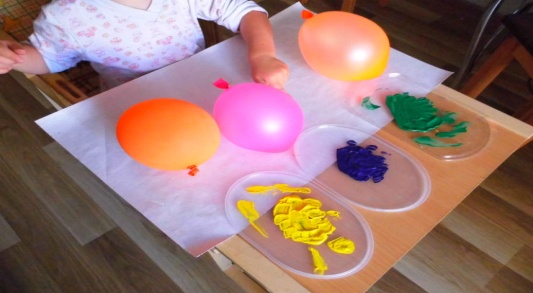   - мокнуть шарик и печатать на бумаге;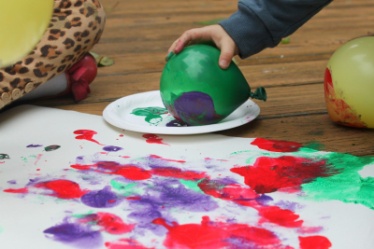                                                                                                                                        - например, так;                               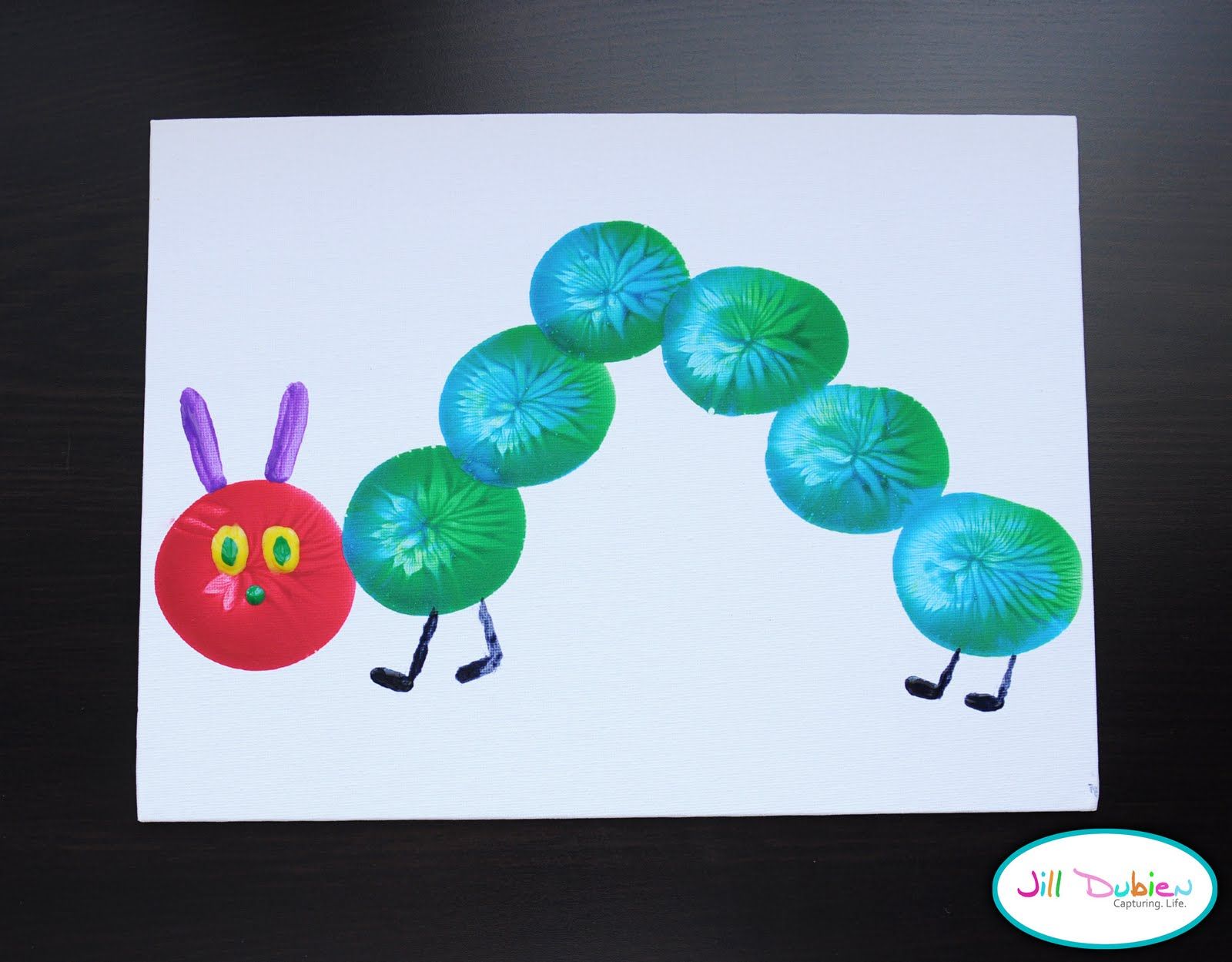 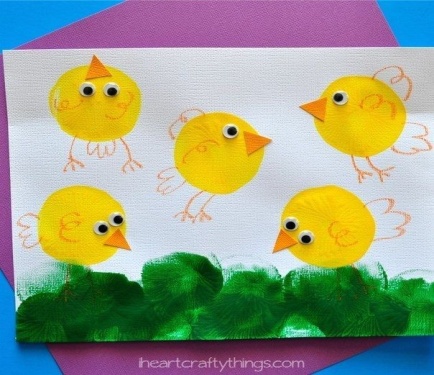 - не забывайте хвалить ребенка за старание и желание исследовать и творить.                                       Приятных творческих минут!